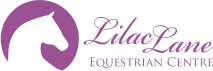 To: LILAC LANE EQUESTRIAN CENTRE (referred to in this agreement as the “Provider”)AND TO ALL PROPERTY OWNERS (PRIVATE, FEDERAL, PROVINCIAL, REGINAL AND MUNICIPAL)On my behalf, and on the behalf of any minor children participating in these activities, for whom I am legally responsible. I agree to the following: ASSUMPTION OF RISK I am aware and understand that activities involving these horses involve many risks, dangers and hazards.  Including but not limited to the following:Horses, which are powerful and potentially dangerous animals, may change their behaviour at any time and may, without warning, jump, run wildly, buck, kick, bite or step on people or things;Horses may collide with other horses or objects or trip, stumble or fall even if being led, ridden, or attended to;Negligence (which means, in general terms, a failure to exercise ordinary or proper care) of other riders or my or my child’s own failure to ride safely within my or my child’s ability or within designated areas and trails; Equipment may fail;Weather conditions can change and can sometimes be dangerous;The nature of the terrain can change and has certain risks associated with it including, but not limited to, exposed natural objects, trees, streams and creeks;The activities can sometimes be in remote areas and injuries or illness may occur and it may be a considerable distance to doctors, hospitals, or any other type of assistance; and Negligence on the part of A PROPERTY OWNER AND/OR THE PROVIDER OR THEIR STAFF.I am also aware that the risks, dangers and hazards referred to above exist throughout the trail, stable, practice and other areas and many are unmarked.  I understand and acknowledge that no amount of caution, experience and instruction can eliminate all of the risks involved and I freely accept and fully assume all such risks, dangers and hazards and the possibility of personal injury, death, property damage and damage or loss resulting there from.RELEASE OF LIABILITY, WAIVER OF CLAIMS AND IDEMNITY AGREEMENTIn consideration of the Provider providing me or my child with their horses or sleigh riding or other services and permitting my or my child’s use of their equipment and other facilities and the Property Owners providing me or my child with the use of their property (hereinafter collectively referred to as “the services”). I hereby agree as follows:TO WAIVE ANY AND ALL CLAIMS  that I or my child have or may in the future have against a Property Owner or the Provider, and their directors, officers, employees, agents, representatives, and volunteers (all of whom are hereinafter collectively referred to as “THE RELEASEES”)  and TO RELEASETHE RELEASEES from any and all liability for any loss, damage, injury or expense that I or my child may suffer, or that my or my child’s next of kin may suffer as a result of my or my child’s use of  the services or due to any cause whatsoever.  INCLUDING NEGLIGENCE, BREACH OF CONTRACT, OR BREACH OF ANY STATUTORY OR OTHER DUTY OR CARE OWED UNDER THE “OCCUPIERS LIABILITY ACT”  ON THE PART OF THE RELEASEES;TO HOLD HARMLESS AND INDEMNIFY THE RELEASEES from any and all liability for any damages to the property of or personal injury to any third party resulting from my or my child’s use of the services; This agreement shall be effective and binding upon my or my child’s heirs, next of kin, executers, administrators, assigns and representatives in the event of my or my child’s death or incapacity.This agreement shall be governed  by and interpreted in accordance with the laws of the Province of Ontario; and Any litigation involving the parties to this Agreement shall be brought within the Province of Ontario.PROTECTIVE HEAD GEAR ABD RIDING BOOTSALL RIDERS are required to wear protective head gear in the form of a high impact helmet and proper riding footwear.In entering into this Agreement, I am not relying upon any oral or written representations or statements made by the Releasees other than what is set forth on this Agreement.I HAVE READ AND UNDERSTOOD THIS AGREEMENT AND I AM AWARE THAT BY SIGNING THIS AGREEMENT FROM THIS DAY FORWARD, I AM WAIVING CERTAIN LEGAL RIGHTS WHICH I, MY CHILD, MY HEIRS, NEXT OF KIN, EXECUTORS, ADMINISTRATORS, ASSIGNS AND OR REPRESENTATIVES MAY HAVE AGAINST THE RELEASEES.Signed this _________________________________ day of _______________________________ 20________.______________________________________________________________________Signature of Participant (Parent or Guardian if participant is under 18 years of age)Printed name, address and telephone number of signatory.______________________________________________________________________________________________________________________________________________________________________________________________________________________________________________________________________________________________________